Добро пожаловать в «Доброшколу»	В ГБОУ СО «Екатеринбургская школа № 9» продолжается активная работа по реализации мероприятий федерального проекта «Современная школа» национального проекта «Образование». 1 сентября 2022 года для наших ребят открыли свои двери современные  учебные кабинеты и помещения.Швейная мастерская и кабинет «Поварское дело»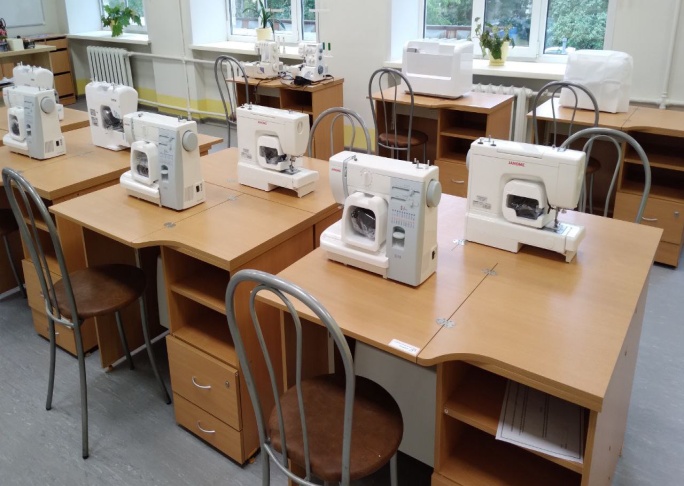 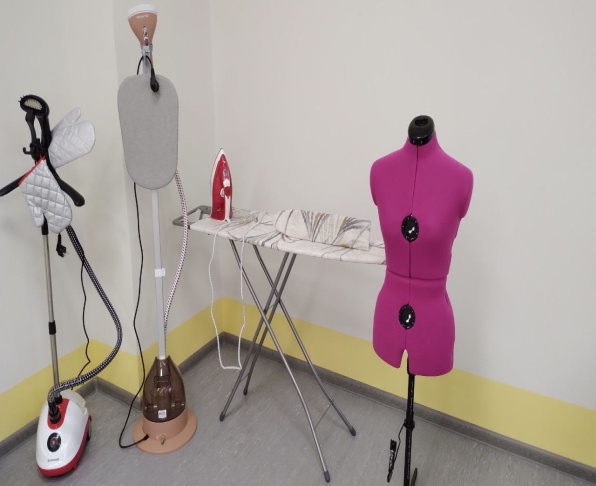 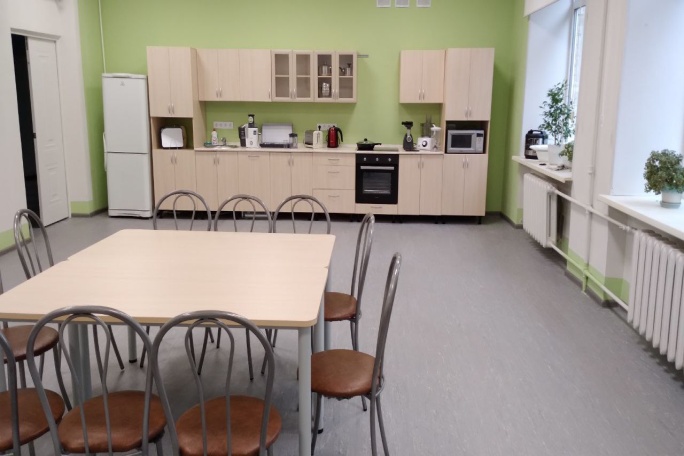 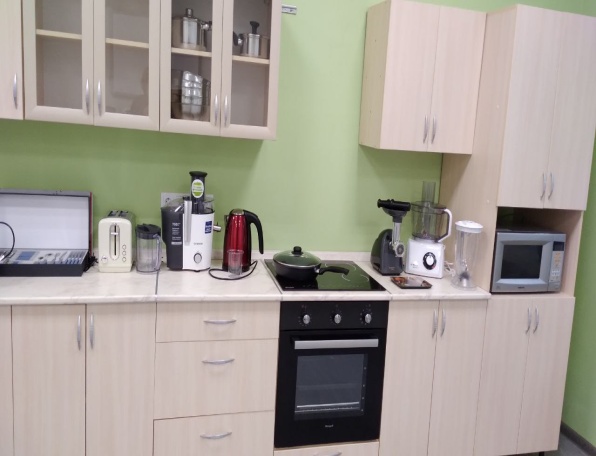 Учебные кабинеты биологии и химии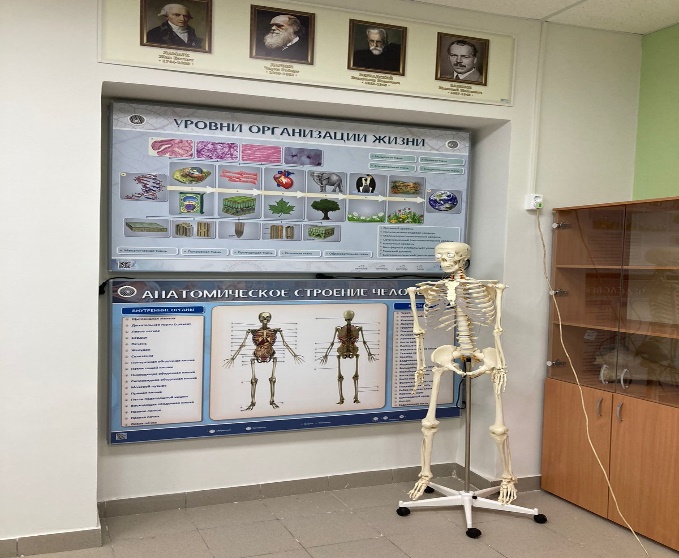 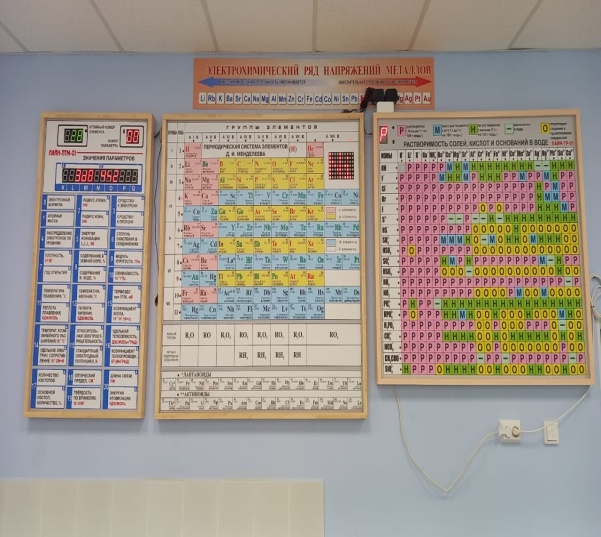 Кабинеты учителя-логопеда и педагога-психолога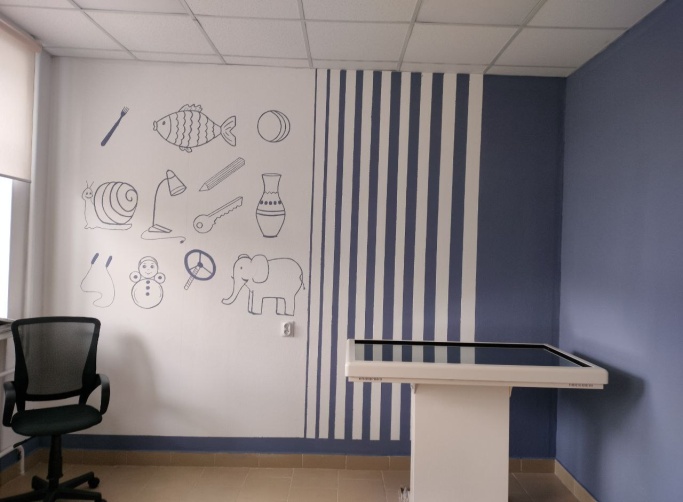 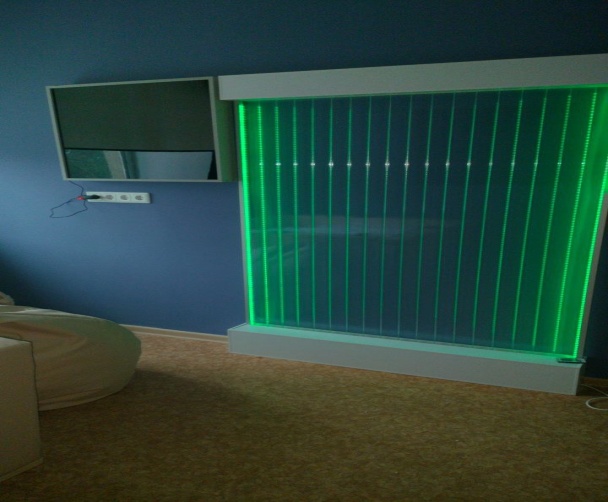 Музыкальная студия и экостудия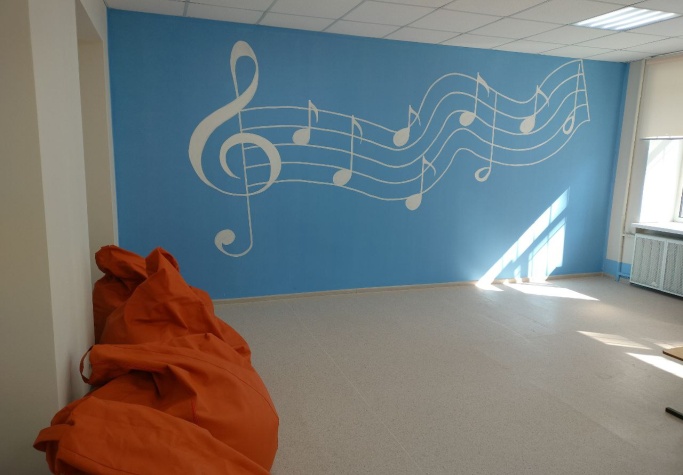 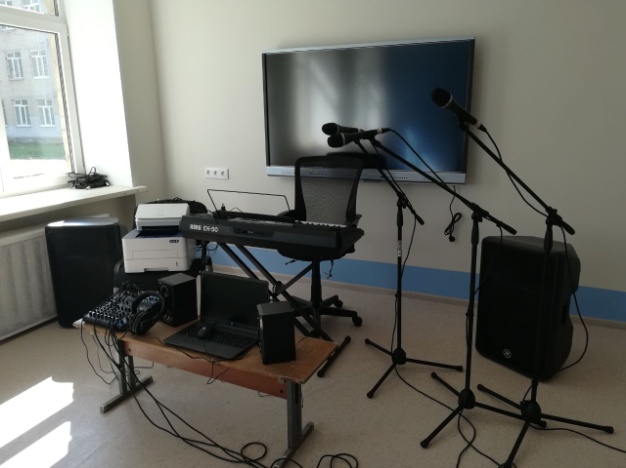 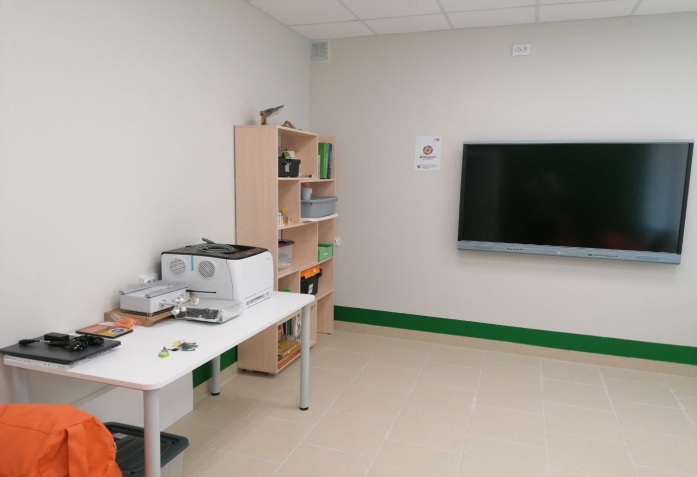 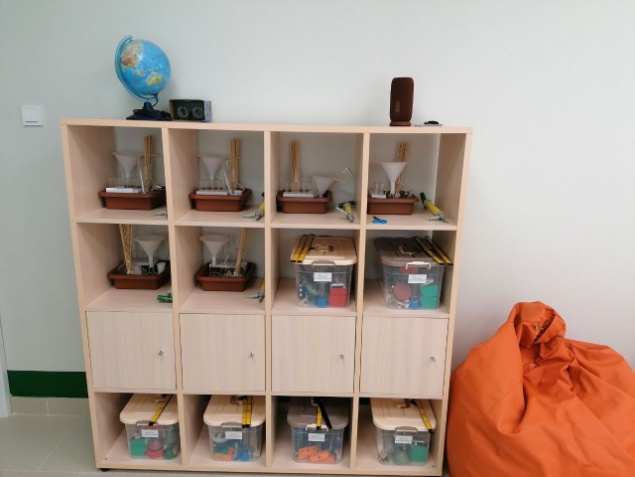 Медиацентр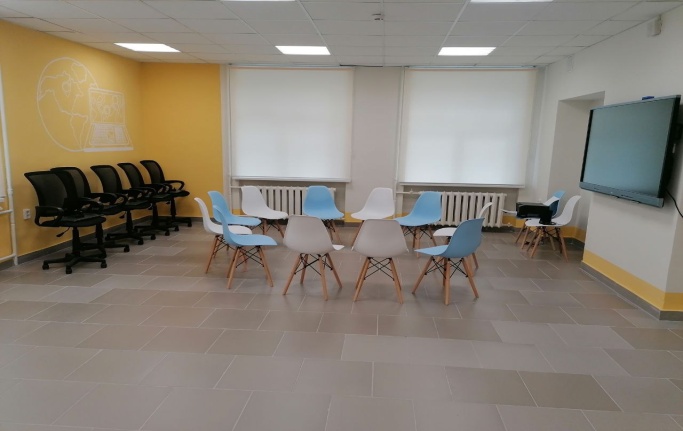 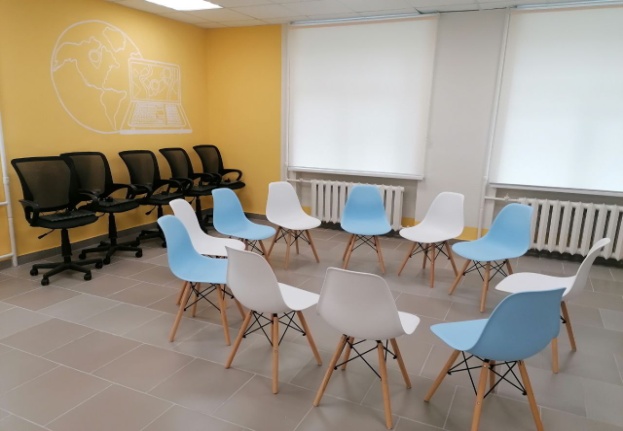 